§585-K.  Greenhouse gas emission standards; moratorium1.  Definitions.  As used in this section, unless the context otherwise indicates, the following terms have the following meanings.A.  "Coal gasification facility" means a facility that uses a process other than the biological degradation of waste to convert coal or coal-derived materials into a synthesis gas or a product made from synthesis gas, including, without limitation, electricity, liquid fuels and chemicals.  [PL 2009, c. 306, §1 (AMD).]B.  "Greenhouse gas" has the same meaning as set forth in section 574.  [PL 2007, c. 584, §1 (NEW).][PL 2009, c. 306, §1 (AMD).]2.  Greenhouse gas emission standards.  The board shall establish by rule, and may thereafter amend, standards for the emission of greenhouse gases derived from coal gasification facilities that commence operations after August 1, 2008.  Rules established pursuant to this subsection are major substantive rules as defined in Title 5, chapter 375, subchapter 2‑A.[PL 2007, c. 584, §1 (NEW).]3.  Moratorium.  Between the effective date of this subsection and the earlier of the effective date of rules authorized pursuant to subsection 2 and August 1, 2011, the department may not issue any license or permit to a coal gasification facility that is not licensed under this chapter prior to August 1, 2008.[PL 2007, c. 584, §1 (NEW).]4.  Net emissions and carbon capture and sequestration.  In calculating greenhouse gas emissions, carbon dioxide that is captured and used for a commercial purpose or that is permanently disposed of in geological formations in compliance with all applicable laws and rules may not be counted as emissions from the emission source.[PL 2007, c. 584, §1 (NEW).]5.  Air emission license requirements apply.  The licensing requirements in section 590 and the prohibition in section 591 apply with regard to the standards established by the board pursuant to subsection 2.  The lack of ambient air quality standards for greenhouse gases does not supersede or invalidate this section.[PL 2007, c. 584, §1 (NEW).]6.  Criteria and procedures.  The criteria and procedures in sections 585 and 585‑A govern the establishment of greenhouse gas emission standards under this section.  Emission standards established pursuant to subsection 2 must be designed to achieve the goals of this chapter and chapter 3‑A.[PL 2007, c. 584, §1 (NEW).]7.  Construction; absence of limitation.  Nothing in this section may be construed to limit the authority of the department or any agency or any political subdivision of the State to regulate any pollutant or air contaminant or to establish emission standards pursuant to section 585.[PL 2007, c. 584, §1 (NEW).]Revisor's Note: §585-K.  Idling requirements for motor vehciles (As enacted by PL 2007, c. 582, §1 is REALLOCATED TO TITLE 38, SECTION 585-L)SECTION HISTORYRR 2007, c. 2, §26 (RAL). PL 2007, c. 582, §1 (NEW). PL 2007, c. 584, §1 (NEW). PL 2009, c. 306, §1 (AMD). The State of Maine claims a copyright in its codified statutes. If you intend to republish this material, we require that you include the following disclaimer in your publication:All copyrights and other rights to statutory text are reserved by the State of Maine. The text included in this publication reflects changes made through the First Regular and First Special Session of the 131st Maine Legislature and is current through November 1, 2023
                    . The text is subject to change without notice. It is a version that has not been officially certified by the Secretary of State. Refer to the Maine Revised Statutes Annotated and supplements for certified text.
                The Office of the Revisor of Statutes also requests that you send us one copy of any statutory publication you may produce. Our goal is not to restrict publishing activity, but to keep track of who is publishing what, to identify any needless duplication and to preserve the State's copyright rights.PLEASE NOTE: The Revisor's Office cannot perform research for or provide legal advice or interpretation of Maine law to the public. If you need legal assistance, please contact a qualified attorney.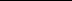 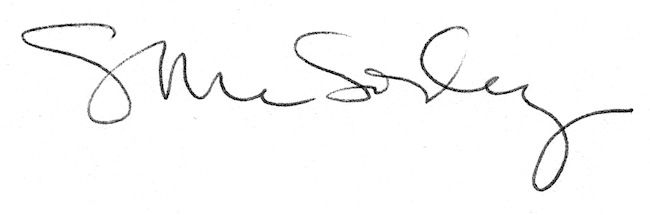 